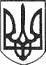 РЕШЕТИЛІВСЬКА МІСЬКА РАДАПОЛТАВСЬКОЇ ОБЛАСТІВИКОНАВЧИЙ КОМІТЕТРІШЕННЯ22 лютого 2023 року                                                                                       № 32Про намір передачі нерухомого майна в оренду Керуючись законами України „Про місцеве самоврядування в Україні”, „Про оренду державного та комунального майна”, Порядком передачі в оренду державного та комунального майна, затвердженим постановою Кабінету Міністрів України від 03.06.2020 № 483, Методикою розрахунку орендної плати за державне майно, затвердженою постановою Кабінету Міністрів України від 28.04.2021 № 630, рішенням третьої позачергової сесії Решетилівської міської ради від 27.01.2021 № 105-3-VІІІ „Про затвердження документів щодо оренди майна Решетилівської міської територіальної громади”, виконавчий комітет Решетилівської міської радиВИРІШИВ:1. Передати в оренду (без проведення аукціону) нежитлове приміщення загальною площею 939,4 кв. м., розташоване за адресою: вул. Шкільна, 2, с. Колотії, Полтавський район, Полтавська область.2. Включити до Переліку другого типу нежитлове приміщення загальною площею 939,4 кв. м., розташоване за адресою: вул. Шкільна, 2, с. Колотії,  Полтавський район, Полтавська область.3. Доручити відділу з юридичних питань та управління комунальним майном виконавчого комітету міської ради (Колотій Н.Ю.) провести процедуру передачі вказаних об’єктів в оренду. Міський голова								О.А. Дядюнова